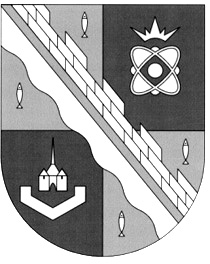 администрация МУНИЦИПАЛЬНОГО ОБРАЗОВАНИЯ                                        СОСНОВОБОРСКИЙ ГОРОДСКОЙ ОКРУГ  ЛЕНИНГРАДСКОЙ ОБЛАСТИпостановлениеот 01/12/2016 № 2680Об утверждении Порядка оказания ритуальных услуг,содержания и эксплуатации общественных кладбищмуниципального образования Сосновоборский городской округ Ленинградской областиВ соответствии с Федеральным законом от 06.10.2003 № 131 - ФЗ «Об общих принципах организации местного самоуправления в РФ», Федеральным законом                            от 12.01.1996 № 8 – ФЗ "О погребении и похоронном деле", Гражданским кодексом Российской Федерации, СанПиН 2.1.2882-11 «Гигиенические требования к размещению, устройству и содержанию кладбищ, зданий и сооружений похоронного назначения», СанПиН 2.2.1/2.1.1.1200-03 "Санитарно-защитные зоны и санитарная классификация предприятий, сооружений и иных объектов" и в целях упорядочения предоставления населению ритуальных услуг, администрация Сосновоборского городского округа                        п о с т а н о в л я е т:Утвердить Порядок оказания ритуальных услуг, содержания и эксплуатации общественных кладбищ муниципального образования Сосновоборский городской округ Ленинградской области (Приложение).Установить кладбище в Устье по принадлежности муниципальное, закрытое, по обычаям – общественное; кладбище в Липово по принадлежности муниципальное, закрытое, по обычаям – общественное, кладбища у реки Коваши, реки Воронка по принадлежности муниципальные, открытые, по обычаям – общественные.3. Считать утратившими силу постановление администрации Сосновоборского городского округа от 03.04.2015 № 1055 «Об утверждении Порядка оказания ритуальных услуг и содержания общественных кладбищ муниципального образования Сосновоборский городской округ Ленинградской области» и все изменения к нему.3. Пресс-центру администрации (Арибжанов Р.М.) разместить настоящее постановление на официальном сайте Сосновоборского городского округа.4. Общему отделу администрации (Баскакова К.Л.) обнародовать настоящее постановление на электронном сайте городской газеты «Маяк».5. Настоящее постановление вступает в силу со дня официального обнародования.6. Контроль за исполнением постановления возложить на заместителя главы администрации Воробьева В.С.Глава администрацииСосновоборского городского округа						     В.Б.СадовскийИсп. Минакова О.А.6-28-13; ЛЕутвержденпостановлением администрацииСосновоборского городского округаот 01/12/2016 № 2680(Приложение)ПОРЯДОКОКАЗАНИЯ РИТУАЛЬНЫХ УСЛУГ,СОДЕРЖАНИЯ И ЭКСПЛУАТАЦИИ ОБЩЕСТВЕННЫХ КЛАДБИЩ МУНИЦИПАЛЬНОГО ОБРАЗОВАНИЯ СОСНОВОБОРСКИЙ ГОРОДСКОЙ ОКРУГЛЕНИНГРАДСКОЙ ОБЛАСТИ1. Общие положения1.1.Порядок оказания ритуальных услуг, содержания и эксплуатации общественных кладбищ (далее по тексту кладбищ) муниципального образования Сосновоборский городской округ Ленинградской области (далее по тексту – Порядок) разработан в соответствии с Градостроительным кодексом РФ, Земельным кодексом РФ, Гражданским кодексом Российской Федерации, Федеральным законам от 12.01.1996 № 8-ФЗ «О погребении и похоронном деле», Федеральным законом от 30.03.1999 № 52-ФЗ «О санитарно-эпидемиологическом благополучии населения», Указом Президента Российской Федерации от 29.06.1996 № 1001 «О гарантиях прав граждан на предоставление услуг по погребению умерших», СанПиН 2.1.2882-11 «Гигиенические требования к размещению, устройству и содержанию кладбищ, зданий и сооружений похоронного назначения», «Рекомендациями о порядке похорон и содержания кладбищ в Российской Федерации (МКД 11-01.2002)», рекомендованными протоколом Госстроя РФ от 25.12.2001 №01-НС-22/1, «Услуги бытовые. Услуги ритуальные. Термины и определения. ГОСТ Р 53107-2008» (утв. Приказом Ростехрегулирования от 18.12.2008 N 516-ст).1.2. В настоящем Порядке используются следующие понятия:кладбище - градостроительный комплекс или объект, содержащий места (территории) для погребения умерших или их праха после кремации;общественное кладбище - кладбище, находящееся в ведении органа местного самоуправления;места погребения - отведенные в соответствии с этическими, санитарными и экологическими требованиями участки земли с сооружаемыми на них кладбищами для захоронения тел (останков) умерших, стенами скорби для захоронения урн с прахом умерших, крематориями и другими зданиями и сооружениями, предназначенными для осуществления погребения умерших;зона «моральной защиты» (моральная зона, зеленая защитная зона) - зона, разделяющая застройку территории общего пользования и объекта похоронного назначения, в соответствии с утвержденным в установленном порядке проектом;участки (кварталы) кладбища - участки, на которые разбивается дорожной сетью зона захоронения кладбища, имеющие нумерацию согласно градостроительному плану кладбища на табличках, установленных на углах участков (кварталов);погребение - обрядовые действия по захоронению тела (останков) человека после его смерти, осуществляемые путем предания тела (останков) умершего (погибшего) земле (захоронение в могилу, склеп) или огню (кремация с последующим захоронением урны с прахом) в соответствии с обычаями и традициями, не противоречащими санитарным, экологическим требованиям и установленным нормам по захоронению;похороны - обряд погребения останков или праха;повторное захоронение – захоронение гроба с телом в могилу, в которой в данный момент уже находится захоронение, по истечении кладбищенского периода;участок земли для погребения тела (останков) или праха – участок земли, который выделяется бесплатно для гарантированного погребения с учетом волеизъявления умершего;могила - место захоронения гроба или урны с прахом;родственная могила - могила, в которой захоронен супруг(га) или близкий родственник умершего (погибшего);близкие родственники - дети, родители, усыновленные, усыновители, родные братья и родные сестры, внуки, дедушка, бабушка;семейное (родовое) захоронение - участок земли на кладбище, предоставленный для погребения останков (праха) лиц, состоящих в родстве, и рассчитанный не менее чем на 2 могилы;старые военные и ранее неизвестные захоронения – захоронения погибших в боевых действиях, проходивших на территории Российской Федерации, а также захоронения жертв массовых репрессий;останки - тело умершего (погибшего) человека;прах - останки тела умершего (погибшего) после кремации, извлечения из них инородных предметов и размола в мельнице-кремуляторе;урна с прахом - сосуд различного внешнего оформления, в который помещается запаянный полиэтиленовый пакет с прахом;кладбищенский период - время разложения и минерализации тела умершего (погибшего);надмогильное сооружение–памятное сооружение (плита, стела, обелиск, изваяние), на котором могут быть указаны: фамилия, имя, отчество захороненного; дата рождения и смерти; изображены: портреты, трудовые, боевые и религиозные символы, а также эпитафия;бесхозяйные (брошенные) могилы, надмогильные сооружения–могилы, надмогильные сооружения, которые не имеют собственника, собственник которых неизвестен, либо могилы, надмогильные сооружения, от права собственности, на которые собственник отказался (брошенные собственником или иным образом оставленные им с целью отказа от права собственности на них);лицо, осуществляющее организацию погребения - лицо, указанное в волеизъявлении умершего об осуществлении погребения, либо супруг, близкие родственники, иные родственники, законный представитель умершего, а при их отсутствии иные лица, взявшие на себя обязанность осуществить погребение умершего;ответственный за захоронение - лицо, взявшее на себя обязанности по оформлению захоронения, его содержанию и благоустройству;свидетельство о смерти - государственный (гербовый) документ, удостоверяющий факт смерти и являющийся основанием для оформления документов на погребение;уполномоченный орган – орган, уполномоченный администрацией Сосновоборского городского округа Ленинградской области на осуществление функций по выделению мест под захоронение умерших (погибших), ведению учета захоронений и контролю за соблюдением данного Порядка;специализированная служба по вопросам похоронного дела – организация (орган), наделенная полномочиями по организации погребения умерших и оказания услуг по погребению по гарантированному перечню в соответствии с действующим законодательством;лицо, оказывающее ритуальные и иные услуги, связанные с погребением - юридическое или физическое лицо, независимо от его организационно-правовой формы и формы собственности, в том числе индивидуальный предприниматель, занимающиеся деятельностью по оказанию одного или нескольких видов ритуальных услуг и заключившие с администрацией Сосновоборского городского округа договор на выполнение работ и услуг по содержанию и эксплуатации кладбищ, оказание ритуальных и иных услуг, связанных с погребением, на территории общественных кладбищ по результатам конкурса.книга регистрации захоронений - книга, в которой подразделение, уполномоченное администрацией Сосновоборского городского округа, регистрирует каждое захоронение с указанием фамилии, имени, отчества захороненного, номера квартала (участка, сектора), могилы, даты захоронения, регистрирует установку надмогильных сооружений;регистрационный знак - табличка с указанием фамилии, имени, отчества захороненного, даты его рождения и смерти;паспорт захоронения – документ, являющийся выпиской из книги регистрации захоронений, заверенный специалистом подразделения, уполномоченного администрацией Сосновоборского городского округа, и содержащей следующие сведения:фамилия, имя, отчество лица, ответственного за захоронение;фамилия, имя, отчество лица, регистрация захоронения которого произведена;дата захоронения;название кладбища;номер квартала (сектора);номер участка земли для погребения тела (останков) или праха;дата регистрации захоронения;данные об установке и регистрации надмогильных сооружений;данные о повторных захоронениях в данную могилу или в семейное (родовое) захоронение гроба или урны с прахом;данные о дополнительных надписях на надмогильных сооружениях о повторных захоронениях;1.3. Кладбища являются собственностью муниципального образования Сосновоборский городской округ Ленинградской области. КУМИ Сосновоборского городского округа осуществляет от имени муниципального образования Сосновоборский городской округ Ленинградской области полномочия собственника муниципального имущества.1.4. Полномочия органов местного самоуправления, определенные Федеральным законом от 06.10.2003 № 131- ФЗ «Об общих принципах организации местного самоуправления в РФ», в сфере ритуальных услуг и содержания мест захоронений передаются уполномоченному органу в соответствии с нормативно-правовыми актами администрации Сосновоборского городского округа Ленинградской области.2. Общественные кладбища2.1. Общественные кладбища предназначены для погребения умерших с учетом их волеизъявления по решению уполномоченного органа. Общественные кладбища находятся в ведении органов местного самоуправления.2.2. На общественных кладбищах погребение может осуществляться с учетом вероисповедальных, воинских и иных обычаев и традиций при наличии соответствующих участков, выделенных в порядке, предусмотренном действующим законодательством.2.3. На общественных кладбищах для погребения умершего предоставляется участок земли в соответствии с п.8.11 данного Порядка.3. Исполнение волеизъявления умершего о погребении3.1. Исполнение волеизъявления умершего о погребении его тела (останков) или праха на указанном им месте погребения, рядом с ранее умершими гарантируется при наличии на указанном месте погребения свободного участка земли или могилы ранее умершего близкого родственника либо ранее умершего супруга. В иных случаях возможность исполнения волеизъявления умершего о погребении его тела (останков) или праха на указанном им месте погребения определяется уполномоченным органом, с учетом места смерти, наличия на указанном им месте погребения свободного участка земли, а также с учетом заслуг умершего перед обществом и государством.3.2. Гражданам, зарегистрированным в г.Сосновый Бор Ленинградской области, гарантируется предоставление бесплатно участка земли для погребения тела (останков) или праха на общественных кладбищах, на которых осуществляется погребение в Сосновоборском городском округе.4. Гарантированный перечень услуг по погребению4.1. Гарантированный перечень услуг по погребению и стоимость услуг, предоставляемых согласно гарантированному перечню услуг по погребению определяются в соответствии с Федеральным законам от 12.01.1996 № 8-ФЗ «О погребении и похоронном деле».4.2. Стоимость услуг, предоставляемых согласно гарантированному перечню услуг по погребению, возмещается Специализированной службе по вопросам похоронного дела и иным лицам, осуществляющим оказание ритуальных и иных услуг, связанных с погребением по гарантированному перечню, на основании справки о смерти, если обращение за возмещением указанных услуг последовало не позднее шести месяцев со дня погребения. Стоимость услуг, предоставляемых согласно гарантированному перечню услуг по погребению, устанавливается администрацией Сосновоборского городского округа.4.3. Оплата стоимости услуг, предоставляемых сверх гарантированного перечня услуг по погребению, производится за счет средств супруга, близких родственников, иных родственников, законного представителя умершего или иного лица, взявшего на себя обязанность осуществить погребение умершего.5. Гарантии погребения умерших (погибших), не имеющих супруга, близких родственников, иных родственников либо законного представителя умершего.5.1. При отсутствии супруга, близких родственников, иных родственников либо законного представителя умершего или при невозможности осуществить ими погребение, а также при отсутствии иных лиц, взявших на себя обязанность осуществить погребение, погребение умершего на дому, на улице или в ином месте после установления органами внутренних дел его личности организуется уполномоченным органом, в течение трех суток с момента установления причины смерти, если иное не предусмотрено законодательством Российской Федерации.5.2. Стоимость услуг, оказываемых при погребении умерших (погибших), указанных в п. 5.1., устанавливается администрацией Сосновоборского городского округа.6. Гарантии погребения умерших (погибших), личность которых не установлена.6.1. Погребение умершего (погибшего), личность которого не установлена органами внутренних дел, организуется уполномоченным органом, путем предания тела (останков) земле на определенных для таких случаев участках общественных кладбищ на основании заявки судебно-медицинских учреждений. К заявке прилагается врачебное или гербовое свидетельство о смерти, а также согласие органов внутренних дел на погребение.6.2. Стоимость услуг, оказываемых при погребении умерших (погибших), указанных в п. 6.1., устанавливается администрацией Сосновоборского городского округа.7. Порядок создания мест погребения.7.1. Решение о создании мест погребения принимается советом депутатов муниципального образования Сосновоборский городской округ Ленинградской области по представлению администрации Сосновоборского городского округа.7.2. Выбор и отвод земельного участка для размещения места погребения и создания кладбища осуществляются в соответствии с земельным, градостроительным, экологическим законодательством, требованиями санитарных норм и правил, а также настоящим Порядком.7.3. Создаваемые, а также существующие места погребения не подлежат сносу и могут быть перенесены только по решению органов местного самоуправления в случае угрозы постоянных затоплений, оползней, после землетрясений и других стихийных бедствий.8. Общие требования к планировочным решениям проектируемых кладбищ,зон захоронений и устройству участков земли для погребения тела (останков) или праха.8.1. Устройство кладбища осуществляется в соответствии с утвержденным в установленном порядке проектом, в котором необходимо предусмотреть следующие функциональные зоны:входная зона;ритуальная зона;административно-хозяйственная зона;зона захоронений;зона моральной (зеленой) защиты по периметру кладбища.8.2. Входная зона предполагает въезд и выезд для хозяйственного и ритуального транспорта, а также вход и выход для посетителей.8.3. Остановка общественного транспорта должна размещаться не далее 150м от входа на кладбище.8.4. Зона захоронений является основной функциональной частью кладбища, которая делится на кварталы и участки, обозначенные буквами и цифрами, указанными на квартальных столбах.Площадь зоны захоронений независимо от вида кладбища должна составлять не менее 65-70% общей площади кладбища.8.5. На вновь открываемых кладбищах должны предусматриваться отдельные участки для погребения умерших (погибших), не имеющих супруга, близких родственников, иных родственников, либо законного представителя.8.6. На общественном кладбище должны предусматриваться отдельные участки для погребения защитников Отечества.8.7. Для беспрепятственного проезда траурных процессий ширина ворот кладбища должна быть не менее 5,0м.8.8. У главного входа на кладбище устанавливается стенд с названием кладбища, годом основания, режимом работы, планом кладбища. На плане кладбища обозначаются основные зоны кладбища, здания и сооружения, кварталы и участки захоронений и их нумерация.8.9. Территория кладбища оборудуется:указателями номеров участков (кварталов), участков захоронений, дорожек, расположения зданий и сооружений, общественных туалетов;доской с объявлениями, настоящим Порядком, а также иной необходимой информацией;общественными туалетами;урнами для сбора мелкого мусора вдоль пешеходных дорожек;огороженной территорией с твердым покрытием для складирования и временного хранения мусора (мусоросборников);контейнерами для складирования мусора на пересечении межквартальных дорожек, установленными на специальных площадках.8.10. При устройстве проездов и внутриквартальных дорог на кладбище следует принимать расстояние от наиболее удаленной могилы на участке до проезда или дороги не более 25м.8.11. На каждое захоронение гроба должен отводиться участок земли размером 2,2м * 2,7м, для захоронения урны с прахом (нескольких урн) – 0,8м * 0,8м. Размер ниши колумбария 0,3м * 0,4м. При погребении на свободное место кладбища границы выделенного участка под захоронение устанавливаются лицом, оказывающим ритуальные и иные услуги, связанные с погребением по согласованию с уполномоченным органом.Расстояние между оградами должно быть по длинным сторонам 1м, по коротким – 0,5м.8.12. Глубина могилы для погребения должна составлять не менее 1,5метров.8.13. Не допускается устройство захоронений между участками земли для погребения тела (останков) или праха, на обочинах дорог и в пределах зоны моральной (зеленой) защиты.9. Благоустройство территории кладбищ9.1. Все работы по застройке и благоустройству территорий кладбищ должны выполняться с максимальным сохранением существующих деревьев, кустарников и растительного грунта.9.2. Вырубку деревьев следует производить выборочно, максимально используя естественные зеленые насаждения (лес) для создания санитарно-защитной зоны и зоны моральной (зеленой) защиты. Вырубка деревьев должна быть предварительно оформлена в установленном порядке.9.3. На территории кладбища при его проектировании необходимо предусматривать поверхностный по лоткам проезжей части дорожной сети водоотвод атмосферных осадков и талых вод.При применении открытой сети водоотвода следует предусматривать следующие размеры кюветов и канав трапецеидального сечения: ширина по дну не менее 0,4м, глубина не менее 0,4м.9.4. При размещении кладбища на склонах в целях защиты территории от подтопления водами с верховой стороны должны устраиваться нагорные канавы. В этих целях допускается также террасирование склонов.9.5. Дорожная сеть по всей территории кладбища при проектировании должна подразделяться на следующие категории:магистральные дороги, главные аллеи,межквартальные дороги,внутриквартальные дороги,дорожки и тротуары.9.6. Магистральные дороги предназначены для транспортного обслуживания главных аллей, хозяйственной зоны, имеющих наибольшую нагрузку и интенсивность движения, а также для подъезда пожарных автомобилей и техники.9.7. Межквартальные дороги предназначены для проезда автомашин с целью подвоза надмогильных сооружений и уборки территории.При проектировании кладбища ширина межквартальной дороги должна составлять не менее 3,0м. В качестве покрытия межквартальных дорог используется мелкозернистый асфальтобетон или сборные железобетонные плиты.9.8. Внутриквартальные дороги предназначены для проезда моторизированного транспорта, осуществляющего хозяйственное обслуживание соответствующего кладбища.При проектировании кладбища ширина внутриквартальных дорог должна составлять не менее 2,75м. В качестве покрытия для данных дорог используются щебеночные улучшенные цементно-грунтовые смеси.9.9 Дорожки и тротуары предназначены для прохода пешеходов по территории кварталов и участков.При проектировании кладбища ширина дорожки (тротуара) должна составлять не менее 1,0м. Дорожки формируются из грунта, улучшенного цементом или песчано-гравийной смесью. Для создания тротуаров используются песчаный асфальт или сборные железобетонные плиты.9.10. На территории кладбища при его проектировании необходимо предусмотреть водоснабжение.9.11. Наружное освещение территории кладбищ при проектировании должно предусматриваться во входной, ритуальной, административно-хозяйственной зонах, а также на основных аллеях зоны захоронений.9.12. Организация уборки территории кладбищ должна осуществляется в соответствии с действующим законодательством.10. Порядок приостановления и прекращения эксплуатации местапогребения, требования при переносе кладбищ и рекультивации территорий10.1. Приостановление и прекращение эксплуатации места погребения производятся в случаях нарушения санитарных и экологических требований к содержанию места погребения в соответствии с п.4 ст.17 Закона РФ от 12.01.1996 № 8-ФЗ "О погребении и похоронном деле".10.2. В соответствии с п. 4 ст.17 Закона РФ от 12.01.1996 № 8-ФЗ "О погребении и похоронном деле", при нарушении санитарных и экологических требований к содержанию места погребения, органы местного самоуправления обязаны приостановить или прекратить деятельности на месте погребения и принять меры по устранению допущенных нарушений и ликвидации неблагоприятного воздействия места погребения на окружающую природную среду и здоровье человека, а также по созданию нового места погребения.10.3. При переносе кладбищ и захоронений следует проводить рекультивацию территорий и участков. Использование грунтов с ликвидируемых мест захоронений для планировки жилой территории не допускается.10.4. Использование территории места погребения разрешается по истечении двадцати лет с момента его переноса. Территория места погребения в этих случаях может быть использована только под зеленые насаждения. Строительство зданий и сооружений на этой территории не допускается.11. Порядок оформления погребения, порядок погребения.11.1. Выполнение работ и услуг по содержанию и эксплуатации кладбищ, оказание ритуальных и иных услуг, связанных с погребением, на территории муниципальных общественных кладбищ на территории Сосновоборского городского округ осуществляются лицом, оказывающим ритуальные и иные услуги, связанные с погребением, на основании договора, заключаемого с администрацией Сосновоборского городского округа по результатам конкурса, проводимого в порядке, определяемом администрацией Сосновоборского городского округа.11.2. Лица, заключившие с администрацией Сосновоборского городского округа по результатам конкурса договор на выполнение работ и услуг по содержанию и эксплуатации кладбищ, оказание ритуальных и иных услуг, связанных с погребением, на территории общественных кладбищ осуществляют:- погребение умерших (погибших), перезахоронение, эксгумацию и оказание услуг по погребению по тарифу, рекомендуемому администрацией Сосновоборского городского округа и согласованному с советом депутатов муниципального образования Сосновоборский городской округ Ленинградской области;- оказание отдельных видов или всего комплекса ритуальных услуг, предоставляемых населению на возмездной основе по тарифу, рекомендуемому администрацией Сосновоборского городского округа и согласованному с советом депутатов муниципального образования Сосновоборский городской округ Ленинградской области;- обеспечение надлежащего похоронного обслуживания населения, включающего весь комплекс услуг, связанных с погребением умерших (погибших);- решение отдельных вопросов, возникающих при исполнении волеизъявления умершего (погибшего) о погребении его тела;- по согласованию с уполномоченным органом принятие планировочных решений по соответствующему кладбищу, его оборудованию, эксплуатации и благоустройству его территории, проведению текущего и капитального ремонтов объектов инфраструктуры кладбища.11.3. Выделение участков для погребения умершего производится бесплатно уполномоченным органом, на основании заявления лица, осуществляющего организацию погребения при предоставлении:- государственного (гербового) свидетельства о смерти;- документ, подтверждающий личность лица, осуществляющего организацию погребения;- письменного заявления лица, осуществляющего организацию погребения.Уполномоченный орган, рассматривает возможность захоронения в соответствии с п.3.1. настоящего Порядка.11.4. Место расположения, время работы и контактные телефоны уполномоченного органа, предоставляются единой дежурно-диспетчерской службой Сосновоборского городского округа по телефону 2-10-24.11.5. Отвод земельного участка для погребения гроба с телом или урны с прахом осуществляется бесплатно уполномоченным органом, в соответствии с пунктом 8.11 настоящего Порядка.Участки занимаются под могилы в порядке очередности, установленной планировкой кладбища.Пропуски в рядности погребения категорически запрещаются.11.6. Заявление на погребение в семейное (родовое) захоронение или в родственную могилу в случае, если умерший (погибший) являлся супругом (супругой), сыном, дочерью, матерью, отцом, усыновителем, усыновленным, родным братом, родной сестрой, внуком, внучкой, дедушкой, бабушкой захороненного лица на погребение тела (останков) или праха подается лицом ответственным за захоронение в уполномоченный орган. Заявление принимается уполномоченным органом при наличии у лица, осуществляющего организацию погребения:государственного (гербового) свидетельства о смерти;подлинного свидетельства о смерти лица, захороненного в родственной могиле или семейном (родовом) захоронении;документов, подтверждающих факт родственных отношений между умершим и лицом, захороненным в родственной могиле или семейном (родовом) захоронении;паспорта о захоронении (при наличии);письменного заявления лица, осуществляющего организацию погребения, о погребении умершего (погибшего) в родственную могилу или семейное (родовое) захоронение.11.7. Уполномоченным орган, после получения документов, указанных в пункте 11.6 настоящего Порядка, в присутствии лица, ответственного за захоронение, проверяет: соответствие надписи на надмогильном сооружении родственной могилы или семейного (родового) захоронения представленным документам; соответствие размеров существующей ограды представленному документу - свидетельству о смерти (данные на обратной стороне) или паспорту захоронения ранее умершего родственника и принимает решение о возможности погребения умершего (погибшего) в родственную могилу, на участке в пределах ограды родственной могилы или в семейное (родовое) захоронение.11.8. Оформление заявления на погребение урны с прахом в родственную могилу, в пределах участка земли для погребения тела (останков) или праха или в семейное (родовое) захоронение, а также в родственные могилы на урновых участках, если умерший (погибший) являлся супругом (супругой), сыном, дочерью, матерью, отцом, усыновителем, усыновленным, родным братом, родной сестрой, внуком, внучкой, дедушкой, бабушкой захороненного лица подается в уполномоченный орган, при наличии у лица, осуществляющего организацию погребения:государственного (гербового) свидетельства о смерти;подлинного свидетельства о смерти лица, захороненного в родственной могиле или семейном (родовом) захоронении;документов, подтверждающих факт родственных отношений, между умершим и лицом, захороненным в родственной могиле или семейном (родовом) захоронении;паспорт о захоронении (о захоронении урны с прахом) (при наличии);справки о кремации;письменного заявления лица, осуществляющего организацию погребения, о погребении умершего (погибшего) в родственную могилу или семейное (родовое) захоронение.11.9. Отвод земельного участка для погребения умерших (погибших), а также принятое положительное решение о возможности погребения умершего (погибшего) в родственную могилу, на участке в пределах ограды родственной могилы или в семейное (родовое) захоронение, производится бесплатно уполномоченным органом, подтверждается оформлением талона на погребение (Приложение 1), который передается лицу, оказывающему ритуальные и иные услуги, связанные с погребением и заключившему с администрацией Сосновоборского городского округа договор на выполнение работ и услуг по содержанию и эксплуатации кладбищ, оказание ритуальных и иных услуг, связанных с погребением, на территории общественных кладбищ по результатам конкурса.Отвод места и подготовка могилы для погребения производится, как правило, накануне дня погребения. Присутствие заказчика при этом необязательно.11.10. Подготовка участка под захоронение тела умершего (погибшего), урны с прахом, подготовка могилы и погребение тел (останков) умерших на участке земли для погребения тела (останков) или праха в семейных (родовых) захоронениях к ранее погребенному производится лицом, оказывающим ритуальные и иные услуги, связанные с погребением, и заключившим с администрацией Сосновоборского городского округа договор на выполнение работ и услуг по содержанию и эксплуатации кладбищ, оказание ритуальных и иных услуг, связанных с погребением, на территории общественных кладбищ по результатам конкурса.11.11. Погребение тел (останков) умерших на участке земли для погребения тела (останков) или праха в семейных (родовых) захоронениях к ранее погребенному производится на свободном месте без увеличения размеров существующего участка в пределах ограды.11.12. Использование родственной могилы для повторного захоронения разрешается только при истечении полного периода минерализации, устанавливаемого территориальным отделом межрегионального Управления №122 ФМБА России по городу Сосновый Бор, но не ранее, чем через 15 лет.11.13. Погребение урны с прахом в родственную могилу, в пределах участка земли для погребения тела (останков) или праха или в семейное (родовое) захоронение, а также в родственные могилы на урновых участках может производиться и до истечения кладбищенского периода.11.14. Погребение умерших производятся на муниципальных общественных кладбищах с учетом волеизъявления умерших. В случае отсутствия в волеизъявлении умершего указания на исполнителей волеизъявления либо в случае их отказа от исполнения волеизъявления умершего оно осуществляется супругом, близкими родственниками, иными родственниками либо законными представителями умершего.В случае отказа кого-либо из указанных лиц от исполнения волеизъявления умершего оно может быть исполнено иным лицом, взявшим на себя обязанность осуществить погребение умершего, либо организуется уполномоченным органом.11.15. Погребение невостребованных умерших, а также умерших, личность которых не установлена, организуется уполномоченным органом, на специально отведенных участках для погребения.11.16. Погребение умершего производится в соответствии с санитарными правилами не ранее чем через 24 часа после наступления смерти, по предъявлению свидетельства о смерти, а в более ранние сроки - на основании заключения судебно-медицинской экспертизы.11.17. В случае погребения умершего (погибшего) в нестандартном гробу размер могилы увеличивается в зависимости от размера гроба без увеличения площади отводимого участка.11.18. Лицом, ответственным за захоронение, на могиле умершего (погибшего) устанавливается заранее изготовленный регистрационный знак с указанием фамилии, имени, отчества, даты рождения и даты смерти умершего (погибшего).11.19. После осуществления погребения умершего (погибшего) лицо, оказывающее ритуальные и иные услуги, связанные с погребением, и заключившее с администрацией Сосновоборского городского округа договор на выполнение работ и услуг по содержанию и эксплуатации кладбищ, оказание ритуальных и иных услуг, связанных с погребением, на территории общественных кладбищ по результатам конкурса, представляют в уполномоченный орган талон (Приложение № 1) с информацией о дате погребения, наименовании лица, осуществившего захоронение, с подписью уполномоченного представителя лица, осуществившего захоронение, и печатью.Уполномоченный орган на основании полученных сведений производит регистрацию в книге захоронений.11.20. Уполномоченный орган выдает лицу ответственному за захоронение паспорт о захоронении (захоронении урны с прахом). В паспорт вносятся данные об установке временного надгробия.Внесение изменений и дополнений в паспорт о захоронении (захоронении урны с прахом) производится только уполномоченным органом.Плата за выдачу паспорта о захоронении не взимается.В случае повторного захоронения или кремации умершего (погибшего) при отсутствии на него паспорта о захоронении ответственному за захоронение предоставляется выписка из книги регистрации захоронений (кремаций) с указанием места захоронения.11.21. Резервирование дополнительной площади участка для создания семейного (родового) захоронения и плата за резервирование места семейного (родового) захоронения производится в соответствии с порядком, утвержденным органом местного самоуправления Сосновоборского городского округа.11.22. Транспортировка тел умерших (погибших), не связанная с оказанием ритуальных услуг, осуществляется на основании муниципального контракта, заключенного по результатам аукциона в электронной форме.11.23. Информация о контактных телефонах организации, с которой по результатам аукциона заключен муниципальный контракт на оказание услуг по транспортировке тел умерших, не связанной с оказанием ритуальных услуг, предоставляется единой дежурно-диспетчерской службой Сосновоборского городского округа по телефону 2-10-24.12. Порядок перезахоронения и эксгумации останкови урн с прахом умерших (погибших)12.1. Перезахоронение тел (останков) умерших (погибших) и их эксгумация допускается в случаях и порядке, установленных действующим законодательством.12.2. Выполнение работ и услуг по перезахоронению тел (останков) умерших (погибших) и их эксгумация, оказание ритуальных и иных услуг, связанных с перезахоронением и эксгумацией, на территории муниципальных общественных кладбищ на территории Сосновоборского городского округ осуществляются лицом, оказывающим ритуальные и иные услуги, связанные с погребением, на основании договора, заключаемого с администрацией Сосновоборского городского округа по результатам конкурса, проводимого в порядке, определяемом администрацией Сосновоборского городского округа.12.3. Выдача разрешения на произведение эксгумации с целью перезахоронения тел (останков) умерших (погибших) осуществляется на основании обращения заявителя в уполномоченный орган.Считать заявителем: супруга, детей, родителей, усыновленных, усыновителей, родных, неполнородных братьев и сестер, внуков, дедушек, бабушек, иных родственников либо законных представителей эксгумируемого, при этом учитывается очередность (степень родства) за исключением случаев, для которых законодательством Российской Федерации предусмотрен иной порядок.Для произведения эксгумации заявитель предоставляет в уполномоченный орган, следующие документы:- заявление на эксгумацию;- волеизъявление умершего (погибшего) на погребение (в случае наличия);- копию паспорта заявителя;- свидетельство о смерти умершего (погибшего);- паспорт на захоронение умершего (погибшего) при наличии;- копии документов, подтверждающих полномочия заявителя (родство);- согласие на эксгумацию тела (останков) умершего (погибшего) от супруга, детей, родителей, усыновленных, усыновителей, родных, неполнородных братьев и сестер, внуков, дедушек, бабушек, иных родственников либо законных представителей умершего (погибшего), предполагаемого к эксгумации (при этом учитывается степень родства заявителя), в случае отсутствия волеизъявления умершего (погибшего);- разрешение от администрации кладбища, на котором планируется перезахоронение тел (останков) умерших (погибших);- разрешения от санитарно-эпидемиологической службы (на эксгумацию и транспортировку).12.4. По результатам рассмотрения заявления на эксгумацию уполномоченный орган выдается талон  на эксгумацию (Приложение № 2) либо в адрес заявителя направляется письмо об отказе.12.5. В выдаче разрешения на эксгумацию отказывается в случаях:- нарушения действиями по эксгумации волеизъявления умершего (погибшего) на погребение в указанном месте;- наличия возражений на проведение эксгумации супруга, детей, родителей, усыновленных, усыновителей, родных, неполнородных братьев и сестер, внуков, дедушек, бабушек, иных родственников либо законных представителей умершего (погибшего), в случае отсутствия волеизъявления умершего (погибшего);- непредставление документов, указанных в пункте 12.3. настоящего порядка.12.6. Общий срок рассмотрения заявления и выдачи разрешения или отказа в выдаче разрешения на эксгумацию составляет не более 30 дней со дня регистрации в уполномоченном органе заявления на эксгумацию.12.7. По результатам рассмотрения заявления уполномоченный орган в установленные сроки выдает заявителю талон на эксгумацию (Приложение № 2) либо письмо об отказе в выдаче талона на произведение эксгумации с указанием причин отказа.12.8. Плата за выдачу разрешения на эксгумацию не взимается.12.9. Эксгумация тел (останков) умерших(погибших) производится в соответствии с СанПиН 2.1.2882-11 «Гигиенические требования к размещению, устройству и содержанию кладбищ, зданий и сооружений похоронного назначения».12.10. Изъятие останков и урн с прахом из мест захоронений производится на основании действующего законодательства, с внесением соответствующих сведений в книгу регистрации захоронений (захоронений урн).12.11. После осуществления эксгумации умершего (погибшего) лицо, оказывающее ритуальные и иные услуги, связанные с погребением, на основании договора, заключенного с администрацией Сосновоборского городского округа по результатам конкурса, представляет в уполномоченный орган талон на эксгумацию (Приложение № 2) с информацией о дате эксгумации, наименовании лица, осуществившего эксгумацию, с подписью уполномоченного представителя лица, осуществившего эксгумацию, и печатью.13. Установка надмогильных сооружений13.1. Все работы на кладбищах, связанные с установкой (заменой) надмогильных сооружений (памятников, оград, цветников, цоколей и других элементов благоустройства), производятся лицом, оказывающим ритуальные и иные услуги, связанные с погребением, на основании договора, заключенного с администрацией Сосновоборского городского округа по результатам конкурса, при соблюдении следующих условий:- высота устанавливаемых надмогильных сооружений не должна превышать:памятники – 2,5 м;цоколи – 0,18 м;- высота вновь устанавливаемой ограды могилы не должна превышать 0,5м;- размер ограды не должен превышать размера отведенного участка земли с учетом установки железобетонного поребрика. Ограды могил не должны иметь заостренных прутьев (пик);- периметр железобетонного или гранитного поребрика, ограды могилы или живой изгороди вокруг могилы не должен превышать периметра отведенного под погребение участка земли;- надмогильные сооружения устанавливаются в границах отведенного участка земли для погребения тела (останков) или праха. Надмогильные сооружения не должны иметь частей, выступающих или нависающих над границами участка земли для погребения тела (останков) или праха.- данные о лице, погребенном на месте установки надмогильного сооружения, указанные на надмогильном сооружении, должны соответствовать свидетельству о смерти.13.2. Выполнение работ по установке, демонтажу, замене надмогильных сооружений осуществляются лицом, оказывающим ритуальные и иные услуги, связанные с погребением, на основании договора, заключенного с администрацией Сосновоборского городского округа по результатам конкурса, на основании талона на установку надмогильного сооружения (Приложение № 3), выданного уполномоченным органом.Талон на установку надмогильного сооружения (Приложение № 3), выдается уполномоченным органом лицу ответственному за захоронение на основании заявления при предоставлении:- государственное (гербовое) свидетельства о смерти умершего (погибшего) (со штампом о захоронении при наличии);- паспорта на захоронение умершего (погибшего) при наличии;- документ, подтверждающий изготовление или приобретение надмогильного сооружения.После установки надмогильного сооружения талон на установку надмогильного сооружения (Приложение № 3), в котором лицом, оказывающим ритуальные и иные услуги, связанные с погребением, на основании договора, заключенного с администрацией Сосновоборского городского округа по результатам конкурса, указана дата установки надмогильного сооружения и параметры надмогильного сооружения, необходимые для внесения в книгу регистрации захоронений, передается в уполномоченный орган для регистрации.13.3. Установленные надмогильные сооружения регистрируются уполномоченным органом в книге регистрации захоронений.В книгу регистрации захоронений вносятся следующие сведения:- квартал, номер участка земли для погребения тела (останков) умершего;- фамилия, имя и отчество ( последнее - при наличии) умершего (погибшего);- дата установки надмогильного сооружения, его размеры, материал, из которого изготовлено надмогильное сооружение;- адрес и фамилия лица, предъявившего заявление на установку надмогильного сооружения и государственное (гербовое) свидетельство о смерти (со штампом о захоронении при наличии) и установившим надмогильное сооружение.Запись об установке надмогильного сооружения вносится в паспорт о захоронении (при наличии).13.4. В случаях нарушения требований по установке элементов благоустройства в пределах отведенного участка земли уполномоченный орган на основании акта, составленного по результатам обследования, размещает на данном участке предупреждение о необходимости устранения нарушения в течение одного года. Если эти нарушения не устранены в установленные сроки, то объекты благоустройства, установленные за пределами отведенного участка земли, подлежат демонтажу.Уполномоченный орган ведет учет выявленных нарушений по установке объектов благоустройства в пределах отведенного участка земли с информацией о дате размещения предупреждения и дате демонтажа установленных с нарушением сооружений.13.5. Возмещение стоимости демонтированных в порядке, установленном п. 13.4., объектов не производится.13.6. Установка памятников, стел, мемориальных досок, памятных знаков и других надмогильных сооружений не на месте захоронения запрещается.14. Содержание могил, надмогильных сооружений, склепов14.1. Лица, ответственные за захоронение, обязаны содержать склепы, могилы, надмогильные сооружения, живую изгородь могил в надлежащем порядке, своевременно производить поправку могильных холмов, ремонт и окраску надмогильных сооружений, расчистку проходов у могил, осуществлять вынос мусора в специально отведенные места (контейнеры) собственными силами либо по договору на оказание этих услуг с лицом, оказывающим ритуальные и иные услуги, связанные с погребением.14.2. В отношении захоронений, находящихся в ненадлежащем состоянии, на которых отсутствуют сведения о погребенных и (или) возраст которых составляет 20 и более лет, уполномоченный орган:- создает комиссию по обследованию данного захоронения с обязательным участием представителя администрации Сосновоборского городского округа;- составляет акт осмотра состояния захоронения и надмогильных сооружений, который хранится в уполномоченном органе;- выставляет на захоронении трафарет с предупреждением лица, ответственного за захоронение, о необходимости приведения захоронения в надлежащее состояние в течение трех лет.14.3. Уполномоченный орган ведет учет захоронений, находящихся в ненадлежащем состоянии, с информацией о дате размещения трафарета с предупреждением, дате признания могилы, надмогильного сооружения бесхозяйными (брошенными) в книге регистрации старых захоронений и надмогильных сооружений.14.4. В случае если по истечении указанного периода после размещения трафарета не будут предприняты необходимые действия по приведению могилы, надмогильного сооружения в надлежащее состояние, могила, надмогильное сооружение могут быть признаны бесхозяйными (брошенными) в судебном порядке.14.5. Захоронение, признанное бесхозяйным (брошенным), после проведения мероприятий в соответствии с законодательством, может быть использовано для нового захоронения.14.6. В случае приведения захоронения в надлежащее состояние в установленные сроки, лицо, ответственное за захоронение, обращается в уполномоченный орган, который делает об этом запись в книге регистрации старых захоронений и надмогильных сооружений.14.7. В случае установления историко-культурной ценности бесхозяйных (брошенных) надмогильных сооружений администрация Сосновоборского городского округа обеспечивает их сохранность в соответствии с законодательством об охране памятников истории и культуры.15. Правила посещения кладбищ15.1. Кладбища открыты для посещений гражданами ежедневно с 8.00 до 18.00 часов, с мая по сентябрь: с 8.00 до 19.00 часов. Погребение на кладбищах производятся с 10 до 17 часов. Информация о режиме работы уполномоченного органа, и лица, оказывающее услуги по погребению на территории Сосновоборского городского округ с администрацией Сосновоборского городского округа на основании договора, заключенного по результатам конкурса, размещается на видном для посетителей месте.15.2. На территории кладбища посетители должны соблюдать общественный порядок и тишину.15.3. Граждане, юридические лица, ответственные за захоронение, обязаны поддерживать чистоту и порядок на месте захоронения, своевременно проводить ремонт надмогильных сооружений и уход за могилой.15.4. Граждане, юридические лица, ответственные за захоронение, имеют право:- поручать по договору с лицом, оказывающим ритуальные и иные услуги, связанные с погребением, уход за захоронением;- сажать цветы на могильном участке;- сажать деревья исключительно в соответствии с проектом озеленения кладбища по согласованию с лицом, оказывающим ритуальные и иные услуги, связанные с погребением, на основании договора, заключаемого с администрацией Сосновоборского городского округа по результатам конкурса, проводимого в порядке, определяемом администрацией Сосновоборского городского округа.15.5. На территории кладбища посетителям запрещается:портить надмогильные сооружения, оборудование и инженерную инфраструктуру кладбища и засорять территорию;производить раскопку грунта, оставлять запасы строительных и других материалов;разводить костры, добывать песок и глину, резать дерн;ломать зеленые насаждения, рвать цветы;выгуливать собак, пасти домашних животных, ловить птиц;находиться на территории кладбища после его закрытия;передвигаться по территории кладбища на велосипедах, мопедах, мотороллерах, мотоциклах, лыжах и санях.15.6. Настоящие Правила вывешиваются для всеобщего обозрения на видном месте на территории кладбища, в помещениях организаций, оказывающих ритуальные и иные услуги, связанные с погребением.15.7. Обязанность по обеспечению соблюдения правил посещения кладбищ возлагается на лицо, оказывающее ритуальные и иные услуги, связанные с погребением, на основании договора, заключенного с администрацией Сосновоборского городского округа по результатам конкурса, которое имеет право принимать меры по пресечению нарушений настоящих правил в порядке, предусмотренном действующим законодательством.16. Правила движения транспортных средств по территории кладбища16.1. Посетителям, за исключением инвалидов и престарелых, запрещается въезжать на территорию кладбища на личном автотранспорте.16.2. Катафалковое автотранспортное средство, а также сопровождающий его транспорт, образующие похоронную процессию, имеют право проезда на территорию кладбища при наличии талона на захоронение (Приложение № 1) или талона на эксгумацию (Приложение 2), выданных уполномоченным органом.16.4. Проезд автотранспорта на территорию кладбища допускается только с разрешения уполномоченного органа (Приложение № 4).16.5. Выполнение правил движения транспортных средств на территории  кладбища обеспечивается лицом, оказывающим ритуальные и иные услуги, связанные с погребением, на основании договора, заключенного с администрацией Сосновоборского городского округа по результатам конкурса17. Порядок деятельности уполномоченного органапо вопросам похоронного дела17.1. К полномочиям уполномоченного органа по вопросам похоронного дела относятся:17.1.1. Организация по оказанию гарантированного перечня услуг по погребению в соответствии с п. 4 настоящего Порядка.17.1.2. Организация по оказанию услуг по погребению умерших (погибших), не имеющих супруга, близких родственников, иных родственников либо законного представителя умершего в соответствии с п. 5 настоящего Порядка.17.1.3. Организация по оказанию услуг по погребению умершего (погибшего), личность которого не установлена в соответствии с п. 6 настоящего Порядка.17.1.4. Отвод земельного участка для погребения умерших (погибших).17.1.5. Оформление заявлений на погребение умершего (погибшего).17.1.6. Оформление заявления на погребение урны с прахом.17.1.7. Оформление талона на эксгумацию (Приложение 2).17.1.8. Оформление талона на установку надмогильного сооружения (Приложение 3).17.1.9. Оформление пропуска на въезд (Приложение 3).17.1.10. Передача талона на погребение (Приложение 1), талона на эксгумацию (Приложение 2), талона на установку надмогильного сооружения (Приложение 3) лицу, оказывающему ритуальные и иные услуги, связанные с погребением, на основании договора, заключенного с администрацией Сосновоборского городского округа по результатам конкурса, проводимого в порядке, определяемом администрацией Сосновоборского городского округа.17.1.11. Учет захоронений, находящихся в ненадлежащем состоянии.17.1.12. Ведение учета выявленных нарушений по установке объектов благоустройства в пределах отведенного участка земли с информацией о дате размещения предупреждения и дате демонтажа установленных с нарушением сооружений.17.1.13. Ведение книги регистрации захоронений, перезахоронений.17.1.14. Осуществление контроля за исполнением настоящего Порядка.18. Порядок деятельности организаций и лиц, осуществляющих оказаниеритуальных и иных услуг, связанных с погребением18.1. Лицо, оказывающее ритуальные и иные услуги, связанные с погребением, на основании договора, заключенного с администрацией Сосновоборского городского округа по результатам конкурса, имеют право осуществлять организацию захоронения только при наличии талона на захоронение умершего (погибшего) или талона на эксгумацию, выданных уполномоченным органом.18.2. Лицу, оказывающему ритуальные и иные услуги, связанные с погребением, на основании договора, заключенного с администрацией Сосновоборского городского округа по результатам конкурса, запрещается осуществлять захоронение умершего (погибшего) в иные места, чем указано в талоне на захоронение умершего (погибшего), выданного уполномоченным органом.18.3. Лицо, оказывающее ритуальные и иные услуги, связанные с погребением, на основании договора, заключенного с администрацией Сосновоборского городского округа по результатам конкурса, обязано:- соблюдать установленную норму отвода каждого земельного участка, рядности и правил захоронения в соответствии с разделом 8 настоящего Порядка;- выполнять установленные санитарно-экологические требования;- исполнять настоящий Порядок.18.4. После осуществления погребения умершего (погибшего) лицо, оказывающее ритуальные и иные услуги, связанные с погребением, на основании договора, заключенного с администрацией Сосновоборского городского округа по результатам конкурса, представляют в уполномоченный орган талон на захоронение (перезахоронение) (Приложение № 1) с информацией о дате погребения, наименовании лица, осуществившего захоронение, подписью уполномоченного представителя лица, осуществившего захоронение, и печатью.18.5. После осуществления эксгумации умершего (погибшего) лицо, оказывающее ритуальные и иные услуги, связанные с погребением, на основании договора, заключенного с администрацией Сосновоборского городского округа по результатам конкурса, представляют в уполномоченный орган талон на эксгумацию (Приложение № 2) с информацией о дате эксгумации, наименовании лица, осуществившего эксгумацию, с подписью уполномоченного представителя лица, осуществившего эксгумацию, и печатью.18.6. После установки, демонтажа, замены надмогильного сооружения лицо, оказывающее ритуальные и иные услуги, связанные с погребением, на основании договора, заключенного с администрацией Сосновоборского городского округа по результатам конкурса, представляет в уполномоченный орган талон на установку (демонтаж, замену) надмогильного сооружения (Приложение № 3) с информацией о дате установки (демонтажа, замены), надмогильного сооружения и параметрах надмогильного сооружения с подписью уполномоченного представителя лица, осуществившего установку надмогильного сооружения, и печатью.19. Ответственность за нарушение настоящего Порядка.19.1. За нарушение правил, установленных настоящим Порядком, лица, нарушившие настоящий порядок, привлекаются к административной ответственности в соответствии с действующим законодательством.19.2. Наложение мер административной ответственности не освобождает виновных лиц от устранения допущенных нарушений и возмещения причиненного ущерба в соответствии с действующим законодательством.Исп. Минакова О.А.; 62-813; СЕПриложение №1к Порядку оказания ритуальных услуги содержанию общественных кладбищмуниципального образованияСосновоборский городской округЛенинградской областиПриложение №2к Порядку оказания ритуальных услуги содержанию общественных кладбищмуниципального образованияСосновоборский городской округЛенинградской областиПриложение №3к Порядку оказания ритуальных услуги содержанию общественных кладбищмуниципального образованияСосновоборский городской округЛенинградской областиПриложение №4к Порядку оказания ритуальных услуги содержанию общественных кладбищмуниципального образованияСосновоборский городской округЛенинградской области____________________________________________________________________________________________________________________(Уполномоченный орган)(Уполномоченный орган)(Уполномоченный орган)(Уполномоченный орган)Многократный пропускМногократный пропускМногократный пропускМногократный пропуск№ _______№ _______№ _______№ _______Для въезда сДля въезда сДля въезда сДля въезда снадмогильными сооружениями длянадмогильными сооружениями длянадмогильными сооружениями длянадмогильными сооружениями длядоставки к местам их установки (замены)доставки к местам их установки (замены)доставки к местам их установки (замены)доставки к местам их установки (замены)Марка а/м ______________________________Марка а/м ______________________________Марка а/м ______________________________Марка а/м ______________________________Гос. номер _____________________________Гос. номер _____________________________Гос. номер _____________________________Гос. номер _____________________________Наименование организации:_______________________________________Наименование организации:_______________________________________Наименование организации:_______________________________________Наименование организации:_______________________________________Контактные данные______________________Контактные данные______________________Контактные данные______________________Контактные данные______________________Пропуск действителен с  _________________Пропуск действителен с  _________________Пропуск действителен с  _________________Пропуск действителен с  _________________по _______________по _______________Подпись__________________   М.П.Подпись__________________   М.П.Подпись__________________   М.П.Подпись__________________   М.П.